KCDS Dressage Schooling Show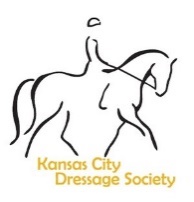 KCDS Schooling Show Championship Qualifier and MWRPC Dressage Rally QualifierSaturday, April 13, 2024Longview Horse Park, 12600 Raytown Rd, KCMOOpening Date:  Monday, March 4, 2024, ~ Received/Close Date: Friday, April 5, 2024			KCDS Schooling Show Saturday, April 13, 2024	Mail entries with check made to “KCDS” to: KCDS c/o Brandi Plummer1319 S Huntington DrGreenwood, MO 64034The below signed competitor agrees to hold harmless KCDS, Longview Horse Park, Jackson County Parks, all show staff including volunteers from all claims for any damages, losses or injuries to person or property of the competitor or anyone accompanying same to the event. Under Missouri Law, an equine professional, a livestock activity sponsor, a livestock owner, a livestock facility, a livestock auction market, or any employee thereof is not liable for an injury to or the death of a participant in equine or livestock activities resulting from inherent risks of equine or livestock activities pursuant to the Revised Statutes of Missouri. You are assuming the risk of participating in this domestic animal activity. Rider Signature or Parent if Rider under 18: ________________________________________________ Date: ______________ Print Name: _______________________________________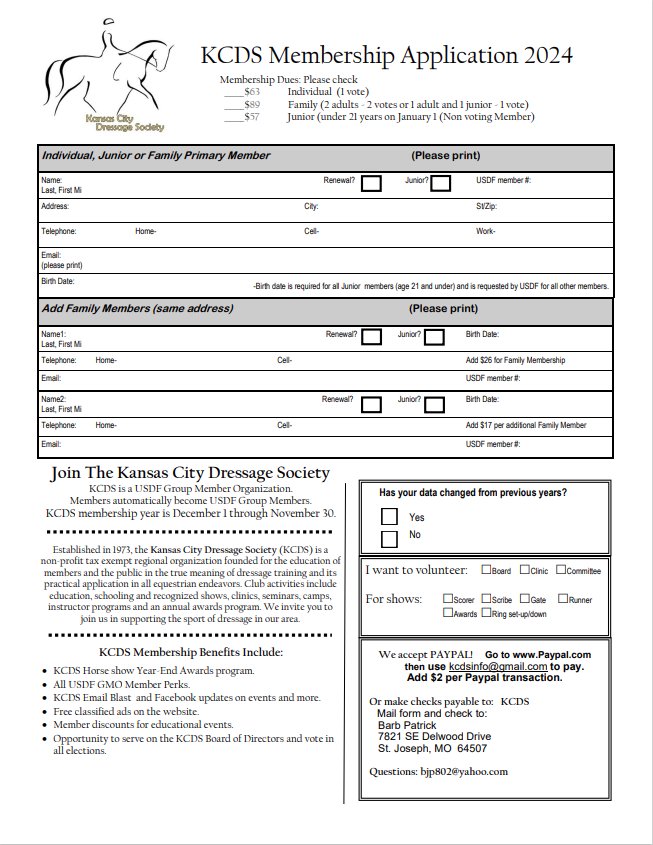 Manager/SecretaryBrandi Plummer, bsang7@yahoo.com 816-914-1328JudgeNancy GortonEntriesOne horse rider combination per number and must be received on or before the closing date: Friday, April 5, 2024Enter at https://horseshowoffice.com/#/events PayPal and Check draft accepted.Entries (PayPal payment add $3) can be made at Paypal.com Use email kcdsinfo@gmail.com  PLEASE NOTE NAME, HORSE, AND TEST IN PAYPAL PAYMENTMAIL IN AND EMAIL ENTRIES ADD $20 PER ENTRY – Please use HORSE SHOW OFFICEMail and or email forms and checks to: bsang7@yahoo.comBrandi Plummer 1319 S Huntington Dr Greenwood, MO 64034PaymentMake checks payable to: KCDS and mail to:  KCDS c/o Brandi Plummer 1319 S Huntington Dr Greenwood, MO 64034Required with EntryCoggins within 12 months of show date (Name the same as on entry)Payment (check with mailed entry)Scratch and CancellationsPrior to Closing date: full refund less $20 office feeAfter closing date but before April 12, 2023:  partial refund- 50% of class (or non-compete horse) fees and stabling or jump-out feesManagement reserves the right to cancel any classes due to hazardous weather, Acts of God, accident, or emergencyLunging and Freestyle sound checkFriday lunging 2-6:30pm in schooling arena and Saturday lunging 6-7am. Freestyle Sound check 6:30pm Friday. Let Brandi know your Freestyle music and provide via thumb drive, CD, or phone plug in. Fees:Office Fee: $20Class Fee:  $25Mail in and Email Entries add $20 per entryPost Entry (per class if schedule permits):  $10 additionalNon-KCDS Member Fee: $15Jump Out: $15Horse Stall:  $80—for Friday 2pm – Saturday afternoon to end of show Tack Stall: $55— for Friday 2pm – Saturday afternoon to end of show Bedding:  Will not be provided must bring shavings for stalling.Non-Compete horse: $15 office, $25 non-compete horse fee  Park hours and SchoolingPark gates open at 12pm FridaySchooling allowed on Friday 2pm to 6:30pmGrounds will close 1 hour after the last ride Saturday Ride times and ResultsPosted at front office and emailed. Also available https://www.kcdressage.orgClassesJr, Amateur, and Open divisions, may be combined if less than 3 riders in a division. Championship classes at highest level test for Jr, Amateur, and Open riders. VolunteerPlease contact Abby Haden hadenco@aol.com for volunteer opportunities and to sign up. You can also use the following link https://www.signupgenius.com/go/70A0A4CA4AB2DA75-kcds5AwardsRibbons through 6th Place. No high point awards. ArenasIntroductory classes, Training level, First Level, Second Level and Third Level, Western Dressage and Eventing Dressage may be ridden in a small (20 x 40) arena. All others will be a large arena. Photographer Sign Uphttps://www.hljimagesphoto.com/kcds-show-photography-2023/Class NumberTest DescriptionLevelI-AUSDF Introductory LevelTest AI-BUSDF Introductory LevelTest BI-CUSDF Introductory LevelTest CT-1USDF Training LevelTest 1T-2USDF Training LevelTest 2T-3USDF Training LevelTest 31-1USDF First LevelTest 11-2USDF First LevelTest 21-3USDF First LevelTest 32-1USDF Second LevelTest 12-2USDF Second LevelTest 22-3USDF Second LevelTest 33-1USDF Third LevelTest 13-2USDF Third LevelTest 23-3USDF Third LevelTest 3TOCUSDF Dressage Test of Choice (can include Freestyle)ETOCUSEA Eventing Dressage Test of ChoiceLEADDressage Lead line classWIAWDAA IntroTest AWIBWDAA IntroTest BWICWDAA IntroTest CWIDWDAA IntroTest DWBAWDAA BasicTest AWBBWDAA BasicTest BWBCWDAA BasicTest CWBDWBAA BasicTest DWTOCWDAA Dressage Test of ChoiceRider:Rider:Rider:Rider:Rider:Division (Circle One):JRAAAAOpenAddress:Address:Address:Address:Address:Address:Address:Address:Address:Address:Phone:Phone:Phone:Phone:Phone:Phone:Phone:Phone:Phone:Phone:Email:Email:Email:Email:Email:Email:Email:Email:Email:Email:Emergency Contact:Emergency Contact:Emergency Contact:Emergency Contact:Emergency Contact:Emergency Contact:Emergency Contact:Emergency Contact:Emergency Contact:Emergency Contact:Horse:Horse:Horse:Horse:Horse:Horse:Horse:Horse:Horse:Horse:Name/Date on Coggins:(Please provide copy of current Coggins)Name/Date on Coggins:(Please provide copy of current Coggins)Name/Date on Coggins:(Please provide copy of current Coggins)Name/Date on Coggins:(Please provide copy of current Coggins)Class NumberClass Description and LevelClass Description and LevelClass Description and LevelClass Description and LevelClass Description and LevelClass Description and LevelClass Description and LevelClass FeeClass FeeTotal Class Fees:Total Class Fees:Total Class Fees:$$Stabling or Special Request:Stabling or Special Request:Office Fee:Office Fee:Office Fee:$20$20Stabling Fee- $80/Jump Out Fee- $15Stabling Fee- $80/Jump Out Fee- $15Stabling Fee- $80/Jump Out Fee- $15Stabling Fee- $80/Jump Out Fee- $15Stabling Fee- $80/Jump Out Fee- $15$$Tack Stall- $55Tack Stall- $55Tack Stall- $55Tack Stall- $55Tack Stall- $55$$KCDS Non-Member Fee $15KCDS Non-Member Fee $15KCDS Non-Member Fee $15KCDS Non-Member Fee $15KCDS Non-Member Fee $15$$Non-Compete Horse- $25Non-Compete Horse- $25Non-Compete Horse- $25Non-Compete Horse- $25Non-Compete Horse- $25Total Fees:Total Fees:Total Fees:$$Addition Notes:Addition Notes:Addition Notes:Addition Notes:Addition Notes: